Matters to be resolved concerning Test Guidelines put forward for adoption by the Technical Committee: PistachioDocument prepared by the Office of the UnionDisclaimer:  this document does not represent UPOV policies or guidance	The Enlarged Editorial Committee (TC-EDC) at its meeting held in Geneva, on October 24, 2020, considered the draft Test Guidelines for Pistachio (Pistacia vera L.) (document TG/PISTA(proj.5)) and agreed that it required editorial clarifications to be provided by the Leading Expert. The TC-EDC agreed to reconsider the draft Test Guidelines at its meeting to be held in March 2021. 	Recommendations from the TC-EDC on the draft Test Guidelines for Pistachio are presented in the table below, including the required editorial clarifications (indicated with “#”) and responses from the Leading Expert, Ms. Urszula Braun-Mlodecka (European Union):
The following additional comments on the draft Test Guidelines for Pistachio were received (document TG/PISTA(proj.5)).  The Leading expert provided the replies presented along with each comment.[End of document]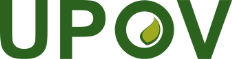 EInternational Union for the Protection of New Varieties of PlantsEnlarged Editorial CommitteeGeneva, March 23 and 24, 2021TC-EDC/Mar21/3Original:  EnglishDate:  February 24, 20211.2to be deletedLeading Expert:  The TWF group decided that the TG should not be applied to the whole genus, but to Pistacia vera and its hybrids. Therefore, 1.2 should be kept, as it corresponds to document TGP/7, GN 3.3.1.1to be deleted Leading Expert:  agreed3.1.2- to combine both sentences into one single paragraph- to add a comma: “For female varieties, the minimum…”Leading Expert:  agreed3.1.3to add a comma: “For male varieties, the minimum…”Leading Expert:  agreed#Char. 1In 8.1 (d) and 8.1 (e), there is an indication of “hermaphrodite varieties”; however, this is not an option in Char 1. Should there be a Note 3 female and male?  If there is a change here, what would be the number of growing cycles required for ‘hermaphrodite varieties’ (see 3.1.2 and 3.1.3)? Leading Expert:  Characteristic 1 should remain unchanged.  References to hermaphrodite varieties should be deleted from 8.1(d) and 8.1 (e).#Char. 3- to check whether to be indicated as QN Leading Expert:  agreed - to add illustrations (do standard illustrations from TGP/14 apply?)Leading Expert:  agreed to add illustrations as follows:Char. 8state 2 to read “6 to 10”Leading Expert:  agreed#Char. 15to check example variety for state 2 (male variety for female inflorescence characteristic)Leading Expert:  I agree to delete Chico as example for state 2. An illustration for circular theoretically could be added, but in this particular case I think that even without the example nor illustration, the state of expression is so self-explanatory that we can leave it without the illustration.#Char. 24- to change order of states to “ovate (1), narrow elliptic (2), broad elliptic (2)”Leading Expert:  agreed- provide example variety for state 2 or add illustrationsLeading Expert:  The example for state 2 is “Napoletana (f)”#8.1 (d)- to check whether to be deleted (is “fully grown” needed (see satisfactory crop in 3.1)?;  for male plants, reference is made to the age of female or hermaphrodite trees)- to check whether to replace “full grown trees” with “mature trees”; other observations also to be done on fully grown trees, not just (d) and (e)Leading Expert:  I agree to delete “fully grown” and to delete the phrase “and hermaphrodite”.  I agree that there is no need to indicate “mature” nor “fully grown”.  The point should read then: “Observations should be made on fruiting trees of female varieties.”#8.1 (e)to check whether to delete first sentence (same wording as (d), see comment on 8.1 (d))Leading Expert:  agreed8.1 (f)to add indication of fruit to the illustrationLeading Expert:  to add the word “Fruit” just after the letter (f)Ad. 12Leading Expert:  It would be good that the illustration are aligned.Ads. 13, 14to make all images the same size.Leading Expert:  agreedAd. 17- to delete comma before full stop at state 3- replace “exercising” with “applying”Leading Expert:  agreed#Ad. 36to check whether to read “… when 25% of flower buds are open”Leading Expert:  No, I disagree to refer to open buds; the flowering in pistachio is marked by separation of bracts, elongation of the raceme and visibility of stigmas. If more clarity is needed for female varieties the sentence can read: “for female varieties - when 25% of flower buds are receptive for pollination (stigmas are visible)”. The phrase “and hermaphrodite” must be deleted.Ad. 37to read “The time of harvest maturity is reached when 50% of fruits are mature.”Leading Expert:  agreedTQ 1.2to remove “Pistache”Leading Expert:  agreedTQ 1.3to be deleted Leading Expert:  We should keep it, see answer on 1.2TQ 7.3- to add “7.3.1” to the paragraph relating to photographsLeading Expert:  agreed- last paragraph to read “7.3.2  In the case of frost or chilling hour requirements for the correct development of plant material of the candidate variety in the DUS trial field, please specify:” (Font size to be reduced).”Leading Expert:  agreedChar./Ad. 13state 1 “acute” has a less than 90 degree angle, this does not really have an angle at all. Change to “oblique”.Leading Expert: There is an angle, even though the base is asymmetric, and this angle is less than 90°. The characteristic should be looked at irrespective of the asymmetry issue. “Oblique” is rather implying asymmetry as such or orientation. In this case, the asymmetry is the next characteristic. For a crop like Pistachio there is a need to distinguish between asymmetry at base and shape of base. Consequently, the first state of expression for the characteristic 13 should remain “acute”.Char. 23to avoid any confusion with width in lateral view, consider thickness (in ventral view)Leading Expert: agreed for char. 23 to read “Nut: thickness” and to change char. 22 to read “Nut: width” (delete “in lateral view”) in consequence. Characteristics to read as presented below22.22.(*)(*)QNQNMS/VGMS/VG(+)(+)(e)(e)very narrowvery narrowvery narrowvery narrowtrès étroitetrès étroitetrès étroitetrès étroitesehr schmalsehr schmalmuy estrechamuy estrecha1narrownarrownarrownarrowétroiteétroiteétroiteétroiteschmalschmalestrechaestrecha2mediummediummediummediummoyennemoyennemoyennemoyennemittelmittelmediamediaCerasola (f)3broadbroadbroadbroadlargelargelargelargebreitbreitanchaancha4very broadvery broadvery broadvery broadtrès largetrès largetrès largetrès largesehr breitsehr breitmuy anchamuy anchaKerman (f)523.(*)(*)QNQNMS/VGMS/VG(+)(+)(e)(e)thinthinthinthinmincemincemincemincedünndünndelgadodelgadoAegina (f)Aegina (f)1mediummediummediummediummoyennemoyennemoyennemoyennemittelmittelmediamediaCerasola (f)Cerasola (f)2thickthickthickthicképaisépaisépaisépaisdickdickgruesogruesoOuleimy (f)Ouleimy (f)3